[Please continue on a separate sheet if necessary]PLEASE GIVE DETAILS OF YOUR KNOWLEDGE SKILLS AND EXPERIENCE (INCLUDING OUTSIDE INTERESTS, VOLUNTARY WORK, AND EMPLOYMENT SCHEME ATTENDANCE) WHICH YOU FEEL ARE RELEVANT TO THE REQUIREMENTS OF THIS POST.[Please continue on a separate sheet if necessary]WHAT BEST DESCRIBES YOUR ETHNIC ORIGIN?(Place x in relevant box)OFFICE USE ONLYPlease tear this slip off before supplying the Application Form to the shortlisting panel. Guidance on collecting monitoring data can be obtained from the Recruitment Monitoring Procedure in the Personnel Policy and Procedures Handbook. Thank you for completing this form.  If you have any queries or comments regarding Equal Opportunities monitoring please contact Range High School, Stapleton Road, Formby, Liverpool, L37 2YN. Tel No: 01704 879315.                       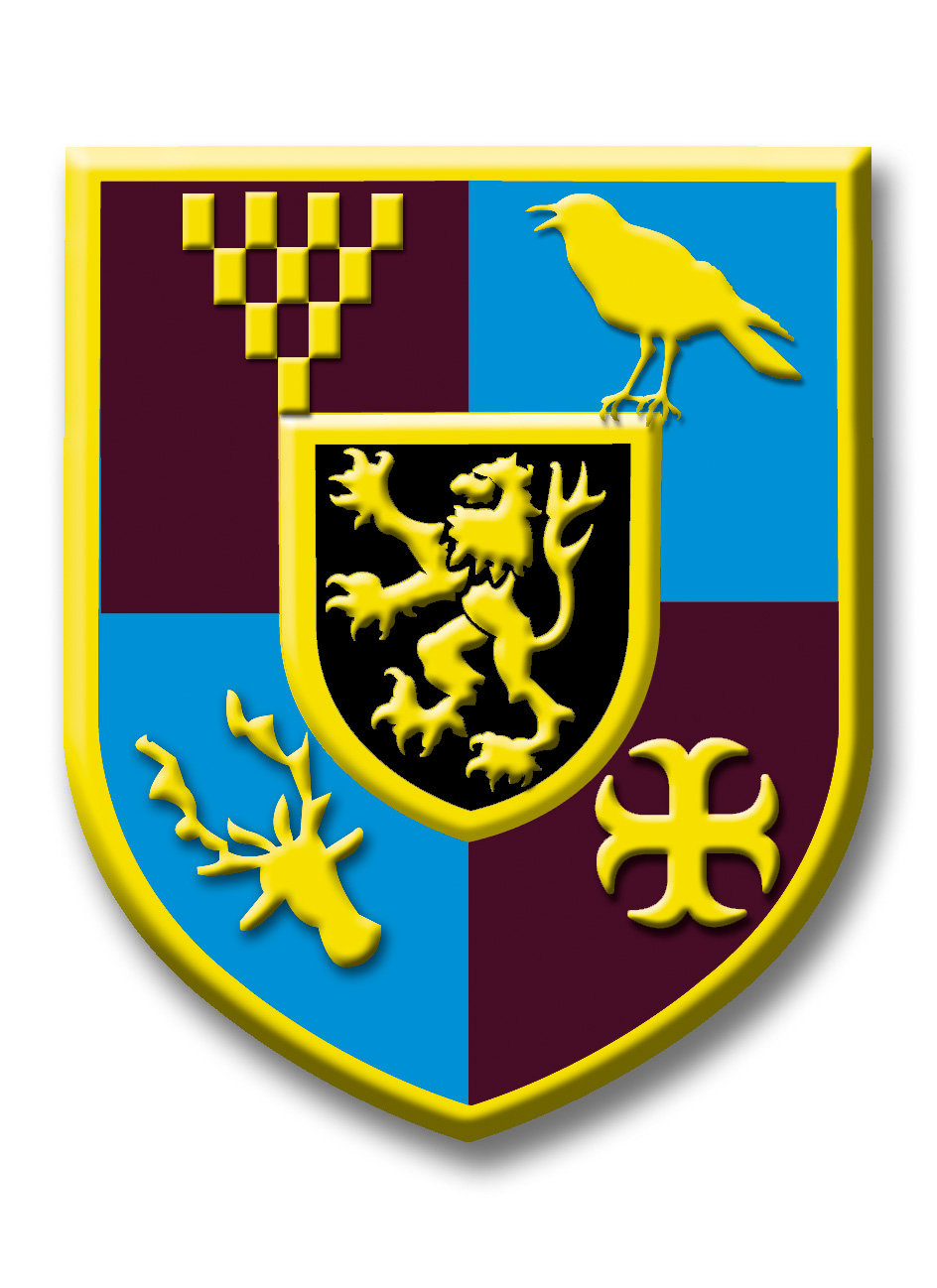 APPLICATION FOR EMPLOYMENTNON TEACHING STAFFC O N F I D E N T I A LIMPORTANT NOTE:  A CURRICULUM VITAE (CV) MUST NOT BE SUBMITTED IN PLACE OF THIS APPROVED APPLICATION FORM1. POST DETAILSPOSITION APPLIED FOR:	 Lunchtime SupervisorVACANCY  REF NO: LS-2019-06-032. PERSONAL DETAILSSURNAME:NI NUMBER:FORENAME (S):WORK TEL NO:ADDRESS:POST CODE:HOME TEL:ADDRESS:POST CODE:MOBILE TEL NO:ADDRESS:POST CODE:E-MAIL ADDRESS:DO YOU HOLD A CURRENT DRIVING LICENCE?     YES/NO ______IF YES, IS IT:  PROVISIONAL ____      FULL ____    OTHER   e.g. MOTORCYCLE, HGV,PCV  ______________________ ?                                                                                                                                                                                  (Please specify)DO YOU HOLD A CURRENT DRIVING LICENCE?     YES/NO ______IF YES, IS IT:  PROVISIONAL ____      FULL ____    OTHER   e.g. MOTORCYCLE, HGV,PCV  ______________________ ?                                                                                                                                                                                  (Please specify)DO YOU HAVE ANY ENDORSEMENTS/PENALTY POINTS, IF SO PLEASE GIVE DETAILS:DO YOU HAVE ANY ENDORSEMENTS/PENALTY POINTS, IF SO PLEASE GIVE DETAILS:DO YOU REQUIRE A WORK PERMIT TO WORK IN THE ?      YES/NO _____DO YOU REQUIRE A WORK PERMIT TO WORK IN THE ?      YES/NO _____ARE YOU APPLYING FOR THIS POSITION UNDER A GOVERNMENT EMPLOYMENT SCHEME? IF SO, PLEASE SPECIFY:-ARE YOU APPLYING FOR THIS POSITION UNDER A GOVERNMENT EMPLOYMENT SCHEME? IF SO, PLEASE SPECIFY:-3. EDUCATION AND TRAININGSECONDARY EDUCATIONSECONDARY EDUCATIONSECONDARY EDUCATIONSECONDARY EDUCATIONSECONDARY SCHOOLS/COLLEGES DATESDATESQUALIFICATIONS ATTAINEDATTENDEDFROMTO(SUBJECTS AND GRADES)FURTHER EDUCATIONFURTHER EDUCATIONFURTHER EDUCATIONFURTHER EDUCATIONCOLLEGES AND/DATESDATESQUALIFICATIONS ATTAINEDOR UNIVERSITIES ATTENDEDFROM TO(SUBJECTS AND GRADES)OTHER RELEVANT TRAINING(Please include organisation, date and duration)MEMBERSHIP OF PROFESSIONAL OR TECHNICAL BODIESMEMBERSHIP OF PROFESSIONAL OR TECHNICAL BODIESMEMBERSHIP OF PROFESSIONAL OR TECHNICAL BODIESMEMBERSHIP OF PROFESSIONAL OR TECHNICAL BODIESTITLEDATELEVEL/GRADEBY EXAMINATIONYES/NO ___YES/NO ___YES/NO ___YES/NO ___4. EMPLOYMENT DETAILSPRESENT EMPLOYMENT (If applicable)PRESENT EMPLOYMENT (If applicable)PRESENT EMPLOYMENT (If applicable)JOB TITLE:JOB TITLE:JOB TITLE:NAME OF EMPLOYER AND FULL ADDRESS:POST CODE:BRIEF DESCRIPTION OF DUTIES:BRIEF DESCRIPTION OF DUTIES:TEL No:TEL No:DATE APPOINTED:SALARY GRADE AND/OR RANGE:SALARY GRADE AND/OR RANGE:CURRENT SALARY:OTHER BENEFITS/ALLOWANCES:OTHER BENEFITS/ALLOWANCES:NOTICE REQUIRED:PREVIOUS EMPLOYMENT - STARTING WITH MOST RECENTPREVIOUS EMPLOYMENT - STARTING WITH MOST RECENTPREVIOUS EMPLOYMENT - STARTING WITH MOST RECENTPREVIOUS EMPLOYMENT - STARTING WITH MOST RECENTPREVIOUS EMPLOYMENT - STARTING WITH MOST RECENTDATESFROM                TODATESFROM                TOPOSITION HELDGRADE/SALARYEMPLOYER’S NAMEAND ADDRESSREASON FOR LEAVING5. EXPERIENCE / ACHIEVEMENTS6. REHABILITATION OF OFFENDERS ACT 1974 & DISCLOSUREAPPLICANTS MUST REFER TO THE GUIDANCE NOTES BEFORE COMPLETING THIS SECTIONIf the job you are applying for is regulated and, exempt from the provisions of the Rehabilitation of Offenders Act 1974 (ROA) you must not withhold information about convictions, which for other purposes are considered “spent” under the Act.  Any information given will be treated in the strictest of confidence and will only be considered in relation to applications for such posts.   supports the rehabilitation of offenders and possession of a conviction will not necessarily mean unsuitability for employment in exempt posts. All cases will be examined on an individual basis and given full and fair consideration.  HAVE YOU BEEN CONVICTED OF ANY CRIMINAL OFFENCE?         YES/NO _____  IF YES, PLEASE GIVE DETAILS OF OFFENCE, INCLUDING DATE AND SENTENCE:If you prefer to disclose your conviction under separate cover this will be acceptable provided that you tick the appropriate box above and attach the details in an envelope stapled to this form. The envelope must state your name and details of the post. I have attached details of my conviction separately.  ______ (PLEASE x IF APPROPRIATE)Offers of employment to regulated and exempt posts will be subject to receipt of a satisfactory Disclosure via the Disclosure and Barring Service.7. REFEREESPLEASE ENTER THE NAME, ADDRESS, AND TELEPHONE NUMBER OF 2 REFEREES.  REFEREES SHOULD BE YOUR PRESENT AND PREVIOUS EMPLOYERS, WHEREVER POSSIBLE.  PLEASE ENTER THE NAME, ADDRESS, AND TELEPHONE NUMBER OF 2 REFEREES.  REFEREES SHOULD BE YOUR PRESENT AND PREVIOUS EMPLOYERS, WHEREVER POSSIBLE.  DO YOU HAVE ANY OBJECTION TO REFERENCES BEING TAKEN UP PRIOR TO INTERVIEW?           YES/NO ________DO YOU HAVE ANY OBJECTION TO REFERENCES BEING TAKEN UP PRIOR TO INTERVIEW?           YES/NO ________8. DECLARATIONI DECLARE THAT THE INFORMATION GIVEN ON THIS FORM IS TO THE BEST OF MY KNOWLEDGE CORRECT.  I UNDERSTAND THAT CANVASSING, EITHER DIRECTLY OR INDIRECTLY, OF ANY GOVERNOR OR EMPLOYEE OF , GIVING OF FALSE OR MISLEADING INFORMATION MAY LEAD TO DISQUALIFICATION AND, IF APPOINTED, MAY LEAD TO MY DISMISSAL.FUTHERMORE, I UNDERSTAND THAT THE INFORMATION WILL ONLY BE USED FOR RECRUITMENT AND SELECTION PURPOSES AND THAT IT WILL ONLY BE KEPT ON FILE BY RANGE HIGH SCHOOL FOR 1 YEAR THEREAFTER. HOWEVER, IF I AM APPOINTED TO THE POST THEN THE INFORMATION THAT IT CONTAINS WILL BE USED TO FORM PART OF MY PERSONAL FILE FOR EMPLOYMENT PURPOSES (EXCEPT FOR DISCLOSURE INFORMATION, IF APPLICABLE,  WHICH WILL ONLY BE KEPT FOR 6 MONTHS).SIGNED:                                                                    DATE:If you return this form by e-mail (without signature) you are deemed to have accepted the above declaration.)PLEASE RETURN COMPLETED FORM TO:OR VIA EMAIL TO:                                admin@range.sefton.sch.ukCLOSING DATE:  is a Limited Company registered in  and .Company Registration No: 7770687Registered office address:, Formby, EQUAL OPPORTUNITIES IN RECRUITMENTMONITORING FORMEQUAL OPPORTUNITIES IN RECRUITMENT MONITORINGEQUAL OPPORTUNITIES IN RECRUITMENT MONITORINGPlease read the Guidance Notes before completing this form and return it with your application form.Why we are asking you to complete this form:All applicants for jobs within  will receive equal treatment, irrespective of their gender, age, race, religion or belief, sexual orientation or disability.   By completing this form you will be helping us to monitor who is applying for jobs and measure how effectively we are reaching all sections of the community. There are a range of policies in place that are intended to provide a fair workplace for all. Please be assured that the information you provide will be treated in absolute confidence, and will be used for statistical monitoring purposes only. POST APPLIED FOR:                                                             VACANCY REF NO.POST APPLIED FOR:                                                             VACANCY REF NO.HOW DID YOU FIND OUT ABOUT THIS VACANCY?                                          HOW DID YOU FIND OUT ABOUT THIS VACANCY?                                          GENDERAGEMALE		                          DATE OF BIRTH _______________________FEMALE			     RACERACEWHITEBRITISHBRITISHMIXEDDUAL HERITAGEWHITE AND BLACK CARIBBEANIRISHIRISHMIXEDDUAL HERITAGEWHITE AND BLACK AFRICANPOLISHPOLISHMIXEDDUAL HERITAGEWHITE AND ASIANPORTUGUESEPORTUGUESEMIXEDDUAL HERITAGEANY OTHER MIXED BACKGROUND (please specify)ANY OTHER WHITE EUROPEAN (please specify)ANY OTHER WHITE EUROPEAN (please specify)ANY OTHER WHITE NON-EUROPEAN (please specify)ANY OTHER WHITE NON-EUROPEAN (please specify)CHINESE OR OTHER ETHNIC GROUPCHINESECHINESE OR OTHER ETHNIC GROUPTRAVELLERASIANASIANINDIANCHINESE OR OTHER ETHNIC GROUPGYPSYOR ASIAN BRITISHPAKISTANIPAKISTANICHINESE OR OTHER ETHNIC GROUPANY OTHER ETHNIC GROUP (please specify)OR ASIAN BRITISHBANGLADESHIBANGLADESHIOR ASIAN BRITISHANY OTHER ASIAN BACKGROUND (please specify)ANY OTHER ASIAN BACKGROUND (please specify)BLACK OR BLACK BRITISHBLACK OR BLACK BRITISHAFRICANANY OTHER BLACK BACKGROUND (please specify)DISABILITY/OTHER INFORMATIONThe Equality Act 2010 defines a disability as a physical or mental impairment which has a substantial and long-term adverse affect on a person’s ability to carry out normal day to day activities.  People with HIV, cancer, chronic heart disease and multiple sclerosis are deemed to be covered by the Equality Act effectively from the point of diagnosis.DO YOU CONSIDER YOURSELF TO HAVE A DISABILITY?		YES            NOIF YES, PLEASE PROVIDE DETAILS OF THE NATURE OF YOUR DISABILITY:PHYSICAL IMPAIRMENT				VISUAL IMPAIRMENT/BLINDLEARNING DISABILITY				MENTAL HEALTH/MENTAL DISTRESSHEARING IMPAIRMENT/DEAF			LONG TERM LIMITING ILLNESSOTHER (PLEASE SPECIFY) __________________________________________ARE YOU APPLYING FOR THIS POST ON A JOBSHARE BASIS?		YES          NO ARE YOU CURRENTLY UNEMPLOYED?					            YES          NO RELIGION/BELIEFWHAT IS YOUR RELIGION/BELIEF?BUDDHIST						CHRISTIAN  HINDU						           JEWISH  MUSLIM						SIKH  NO RELIGION  					ANY OTHER RELIGION OR BELIEF DO NOT WISH TO DISCLOSE			(please specify)_______________________SEXUAL ORIENTATIONHOW WOULD YOU DESCRIBE YOUR SEXUAL ORIENTATION?BISEXUAL						GAY MANGAY WOMAN/LESBIAN				HETROSEXUAL/STRAIGHTOTHER 						DO NOT WISH TO DISCLOSEGENDER IDENTITYIS YOUR GENDER IDENTITY OPPOSITE TO THAT ASSIGNED AT BIRTH?           YES          NODO YOU LIVE AND WORK FULL TIME IN THE GENDER ROLE OPPOSITE TO THAT ASSIGNED AT BIRTH?         YES          NO